 	 Об утверждении прогноза 	социально-экономического развития           	Администрации сельского поселения Мазейский сельсовет Добринского муниципального района Липецкой области Российской Федерации 	на 2021год и на плановый период  	2022 и 2023 годов             В соответствии со статьей 173 Бюджетного кодекса Российской Федерации,   Порядком, утвержденным постановлением администрации сельского поселения Мазейский сельсовет от 16.11.2015г. №36 «О порядке разработки и утверждения бюджетного прогноза сельского поселения Мазейский сельсовет Добринского муниципального района на долгосрочный период»,  руководствуясь  Уставом сельского поселения Мазейский сельсовет Добринского муниципального района, Администрация сельского поселения Мазейский сельсовет          ПОСТАНОВЛЯЕТ:       1. Утвердить «Прогноз социально-экономического  развития Администрации сельского поселения Мазейский сельсовет Добринского муниципального района Липецкой области Российской Федерации 	на 2021 год и на плановый период  2022 и 2023 годов     (приложение 1).      2. Контроль за исполнением  постановления    возложить  на главного специалиста-эксперта Аносову Любовь Сергеевну      Глава  администрации  	 Н.И.ТимиревПриложениек постановлению Администрации сельского поселения Мазейский сельсовет Добринского муниципального района Липецкой области Российской Федерации 	на 2021 год и на плановый период  	2022 и 2023 годов     № 75   от 18.12.2020г.ПОКАЗАТЕЛИпрогноза социально-экономического  развития  Администрации сельского поселения Мазейский сельсовет Добринского муниципального района Липецкой области Российской Федерации 	на  2021 год и на плановый период  	2022 и 2023 годовПрогноз основных характеристик бюджетной системы сельского поселения Мазейский сельсовет Добринского муниципального района                                                                                                          Тыс.рубПоказатели финансового обеспечения муниципальных программ сельского поселения Мазейский сельсовет Добринского муниципального района                                                                                                                                             Тыс.руб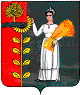 ПОСТАНОВЛЕНИЕАДМИНИСТРАЦИИ СЕЛЬСКОГО ПОСЕЛЕНИЯ МАЗЕЙСКИЙ СЕЛЬСОВЕТ ДОБРИНСКОГО МУНИЦИПАЛЬНОГО РАЙОНАЛИПЕЦКОЙ ОБЛАСТИ РОССИЙСКОЙ ФЕДЕРАЦИИПОСТАНОВЛЕНИЕАДМИНИСТРАЦИИ СЕЛЬСКОГО ПОСЕЛЕНИЯ МАЗЕЙСКИЙ СЕЛЬСОВЕТ ДОБРИНСКОГО МУНИЦИПАЛЬНОГО РАЙОНАЛИПЕЦКОЙ ОБЛАСТИ РОССИЙСКОЙ ФЕДЕРАЦИИПОСТАНОВЛЕНИЕАДМИНИСТРАЦИИ СЕЛЬСКОГО ПОСЕЛЕНИЯ МАЗЕЙСКИЙ СЕЛЬСОВЕТ ДОБРИНСКОГО МУНИЦИПАЛЬНОГО РАЙОНАЛИПЕЦКОЙ ОБЛАСТИ РОССИЙСКОЙ ФЕДЕРАЦИИ18.12.2020г.с. Мазейка №  75№ п/пНаименование показателейФАКТ 2019 годФАКТ 2019 годОценка 2020годПРОГНОЗ ПРОГНОЗ ПРОГНОЗ № п/пНаименование показателейФАКТ 2019 годФАКТ 2019 годОценка 2020год2021год2022год2023год                1. Население                1. Население                1. Население                1. Население                1. Население                1. НаселениеЧисленность населения (среднегодовая), чел.114811481157116011611162Ожидаемая  продолжительность жизни, лет757575767778Число родившихся, чел.884789Число умерших, чел.202014181513Естественный прирост, чел.-12-12-10-11-7-4Миграционный прирост, чел.66191485                   2. Транспорт                   2. Транспорт                   2. Транспорт                   2. Транспорт                   2. Транспорт                   2. ТранспортПротяжённость автомобильных дорог местного значения, кмПротяжённость автомобильных дорог местного значения, км16,216,216,216,216,2                     3. Строительство                     3. Строительство                     3. Строительство                     3. Строительство                     3. Строительство                     3. СтроительствоВвод в действие жилых домов,  кв. мВвод в действие жилых домов,  кв. м577600600600600в т.ч. на душу населенияв т.ч. на душу населения0,500,520,520,520,52                    4. Торговля и услуги населению                    4. Торговля и услуги населению                    4. Торговля и услуги населению                    4. Торговля и услуги населению                    4. Торговля и услуги населению                    4. Торговля и услуги населениюОборот розничной торговли в ценах соответствующих лет, млн. руб.Оборот розничной торговли в ценах соответствующих лет, млн. руб.7,67,88,08,08,0Объём бытовых услуг, млн. руб.Объём бытовых услуг, млн. руб.0,20,30,30,30,3                   5. Инвестиции                   5. Инвестиции                   5. Инвестиции                   5. Инвестиции                   5. Инвестиции                   5. ИнвестицииИнвестиции в основной капитал в ценах соответствующих лет, млн. руб., всегоИнвестиции в основной капитал в ценах соответствующих лет, млн. руб., всего3,64,25,05,05,0                  6. Денежные доходы                  6. Денежные доходы                  6. Денежные доходы                  6. Денежные доходы                  6. Денежные доходы                  6. Денежные доходыФонд оплаты труда, тыс. руб.Фонд оплаты труда, тыс. руб.4350745029460154601546015Среднесписочная численность работников в целом по МО, чел.Среднесписочная численность работников в целом по МО, чел.164164165165165Среднемесячная номинальная  начисленная заработная плат в целом по сельскому поселению, рублейСреднемесячная номинальная  начисленная заработная плат в целом по сельскому поселению, рублей2210822881232402324023240                7. Труд и занятость                7. Труд и занятость                7. Труд и занятость                7. Труд и занятость                7. Труд и занятость                7. Труд и занятостьСреднегодовая численность занятых в экономике,  человекСреднегодовая численность занятых в экономике,  человек162164165165165Уровень зарегистрированной безработицы (на конец года),%Уровень зарегистрированной безработицы (на конец года),%0,10,10,10,10,1Численность безработных, чел.Численность безработных, чел.31111                   8. Образование                   8. Образование                   8. Образование                   8. Образование                   8. Образование                   8. ОбразованиеЧисленность обучающихся в общеобразовательных учреждениях (на начало  учебного года), чел.Численность обучающихся в общеобразовательных учреждениях (на начало  учебного года), чел.1141011161168169Численность детей в дошкольных образовательных учреждениях, чел.Численность детей в дошкольных образовательных учреждениях, чел.577912Доля детей, охваченных образовательными услугами (отношение численности воспитанников организаций дошкольного образования и обучающихся образовательных учреждений к численности детей в возрасте от 1 до 18 лет), %Доля детей, охваченных образовательными услугами (отношение численности воспитанников организаций дошкольного образования и обучающихся образовательных учреждений к численности детей в возрасте от 1 до 18 лет), %9092949494                9. Культура и спорт                9. Культура и спорт                9. Культура и спорт                9. Культура и спорт                9. Культура и спорт                9. Культура и спортЧисленность населения, систематически занимающаяся физической культурой  и спортом, чел.Численность населения, систематически занимающаяся физической культурой  и спортом, чел.231278280290328Доля населения, систематически занимающаяся физической культурой и спортом, %Доля населения, систематически занимающаяся физической культурой и спортом, %2024242528             10. Малый бизнес             10. Малый бизнес             10. Малый бизнес             10. Малый бизнес             10. Малый бизнес             10. Малый бизнесОборот малых и средних предприятий, млн. руб.Оборот малых и средних предприятий, млн. руб.48,649,5505050Кол-во малых предприятий на конец годаКол-во малых предприятий на конец года22222Кол-во индивидуальных предпринимателей (включая КФХ)  на конец годаКол-во индивидуальных предпринимателей (включая КФХ)  на конец года1414141414            11. Финансы            11. Финансы            11. Финансы            11. Финансы            11. Финансы            11. ФинансыИсполнение местного бюджета по доходам (без учёта безвозмездных поступлений)  к утверждённому плану, %Исполнение местного бюджета по доходам (без учёта безвозмездных поступлений)  к утверждённому плану, %107,37114,78100100100ПоказателиФакт2019годОценка 2020 годПРОГНОЗ ПРОГНОЗ ПРОГНОЗ ПоказателиФакт2019годОценка 2020 год20212022 2023Доходы - всего5950,37673,05028,03918,53756,7в том числе:Налоговые и неналоговые доходы1525,21554,413791408,51439,5Безвозмездные поступления4425,16118,6364925102317,2Расходы - всего6079,17724,050283918,53756,7в том числе:Дефицит (-),  Профицит (+)-128,8-51,00,000,000,00Муниципальный  долг сельского поселения0,000,000,000,000,00№п/пНаименование муниципальной программы сельского поселения Мазейский сельсовет Добринского муниципального районаРасходы бюджета сельского поселения на финансовое обеспечение реализации муниципальных программ сельского поселения Мазейский сельсовет Добринского муниципального районаРасходы бюджета сельского поселения на финансовое обеспечение реализации муниципальных программ сельского поселения Мазейский сельсовет Добринского муниципального районаРасходы бюджета сельского поселения на финансовое обеспечение реализации муниципальных программ сельского поселения Мазейский сельсовет Добринского муниципального районаРасходы бюджета сельского поселения на финансовое обеспечение реализации муниципальных программ сельского поселения Мазейский сельсовет Добринского муниципального районаРасходы бюджета сельского поселения на финансовое обеспечение реализации муниципальных программ сельского поселения Мазейский сельсовет Добринского муниципального районаРасходы бюджета сельского поселения на финансовое обеспечение реализации муниципальных программ сельского поселения Мазейский сельсовет Добринского муниципального района№п/пНаименование муниципальной программы сельского поселения Мазейский сельсовет Добринского муниципального районаФакт2019годОценка2020 годПРОГНОЗПРОГНОЗПРОГНОЗПРОГНОЗ№п/пНаименование муниципальной программы сельского поселения Мазейский сельсовет Добринского муниципального районаФакт2019годОценка2020 год2021 год2022 год2023 год 1Муниципальная программа «Устойчивое развитие территории сельского поселения Мазейский сельсовет на 2014-2020 годы»3212,84052,01639,41137,11137,1ИТОГО:3212,84052,01639,41137,11137,1